Шлюз CarMan – 1CЭкспорт из Кармен в 1сНужно обеспечить передачу в 1С данных счетов, актов, счет-фактур и получение из 1С данных платежей. Все операции инициируются со стороны Кармен и осуществляются через интерфейс веб-сервисов в 1СПроцедура "Счет проверен"В 1С передаются данные о счете и Юрлице плательщике (те данные, которые необходимы для однозначной идентификации контрагента в 1с). При этом счет создается или обновляется (если уже есть) в 1С.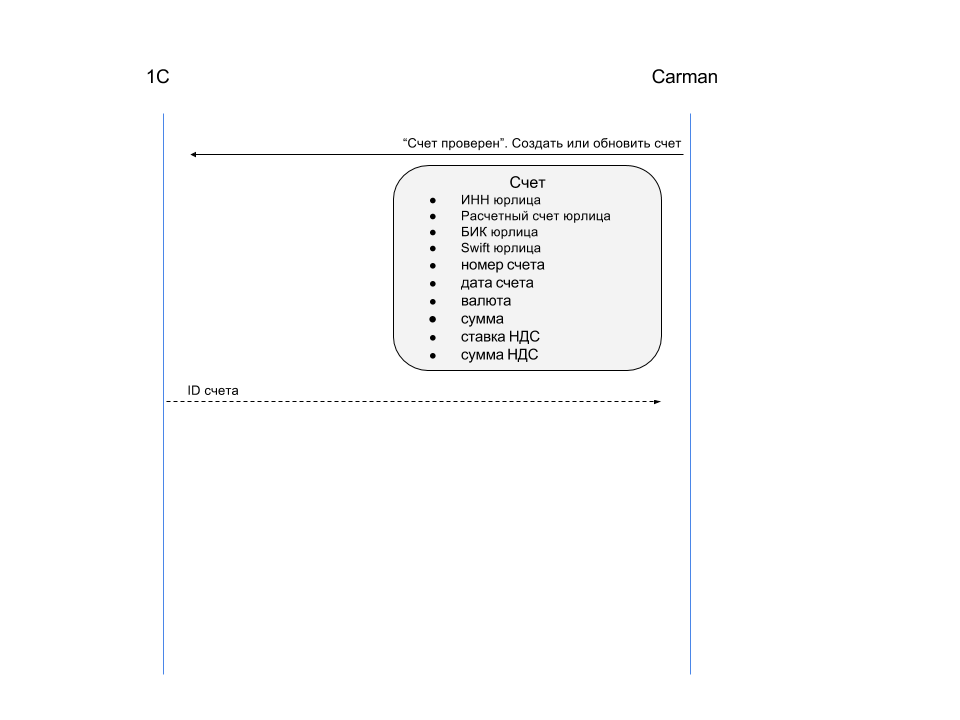 Процедура «Акт проверен»В 1С передаются данные о акте, счет-фактуре и юрлице плательщике (те данные, которые необходимы для однозначной идентификации).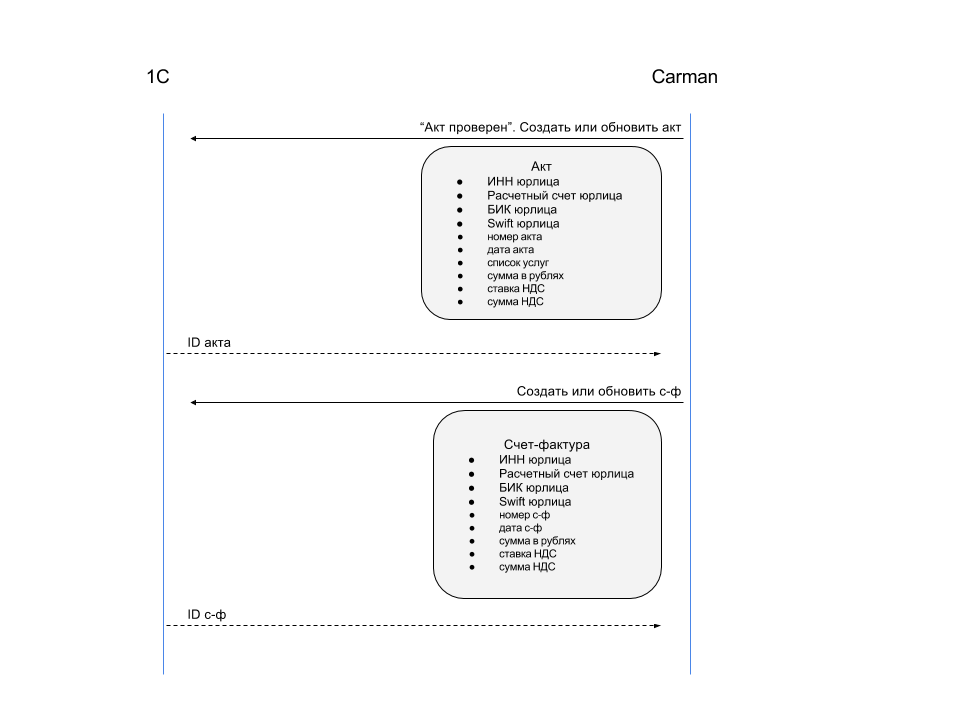 Процедура «Расход ОК»В 1С передаются данные о юрлице контрагента (те данные, которые необходимы для однозначной идентификации контрагента в 1с), и:для поставщика-нерезидента данные счетадля поставщика-резидента на общей системе налогобложения счет, акт, счет-фактурадля поставщика-резидента на упрощенной системе налогообложения счет, акт.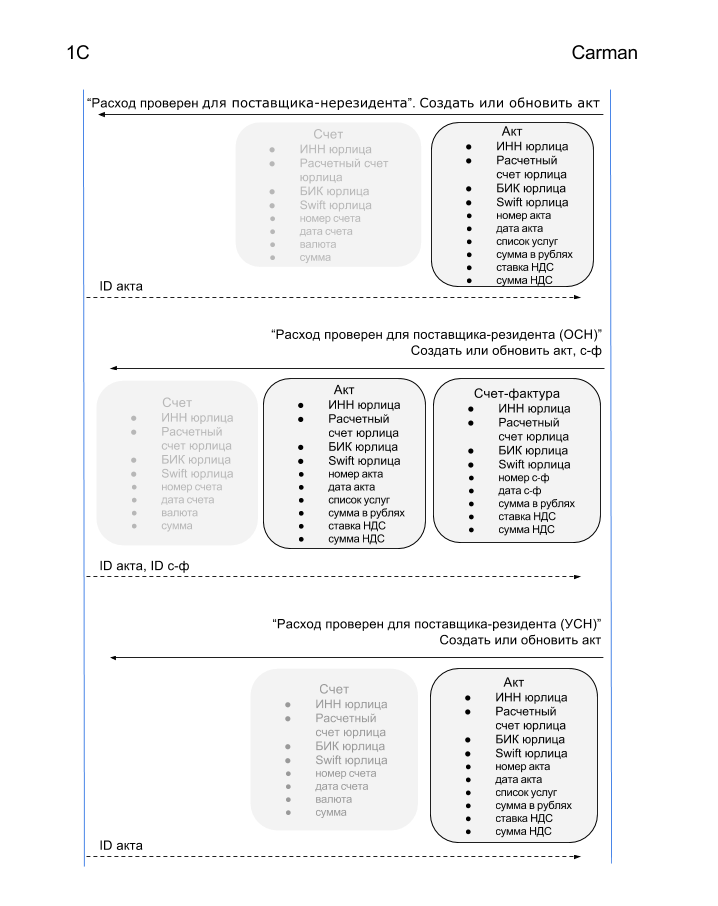 Импорт из 1с в КарменПо запросу из Кармен передаются данные для тех платежей, которые созданы или обновлены позже указанной даты/времени. 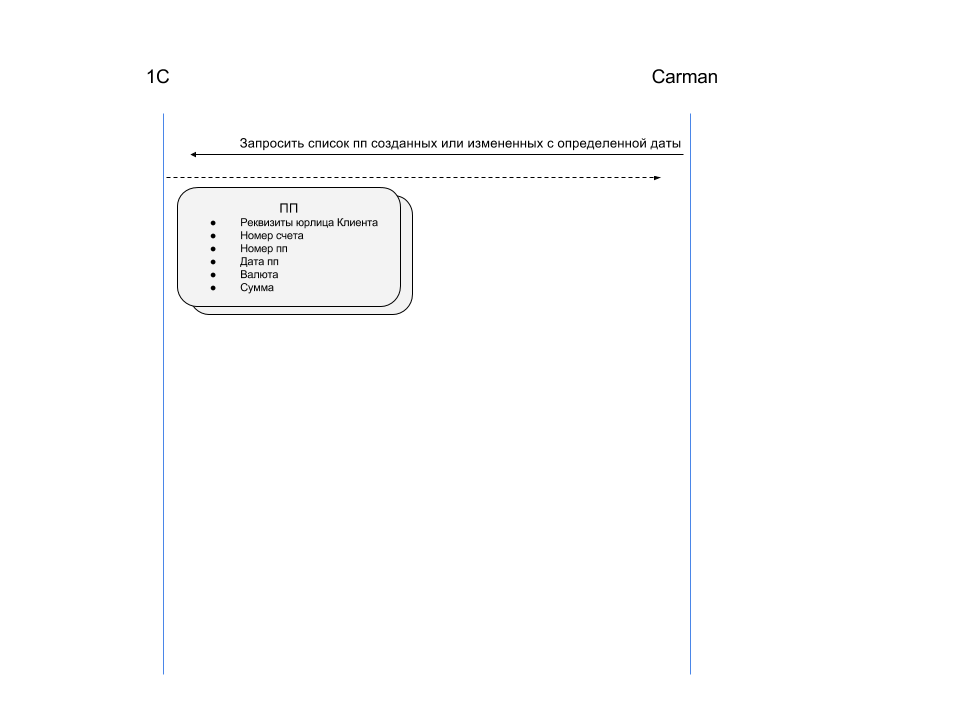 